ResourcesCreated on VimeoVideo:http://tedify.org/storytelling/https://vimeo.com/29938326https://vimeo.com/7111821http://www.youtube.com/watch?v=5UD0RjZdUHkSarris talks about Slug Woman, “I found her in us. I found her in our silence. She has lured us there, so we don’t know what we are doing as people, where we are going, so we can’t talk with one another about our confusion and pain.  Will we come home? Or will we be trapped, left out in a hollow tree with our insides on fire?”Frame1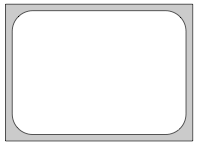 Frame Description:Media Description:
Frame1Narration:Frame2Frame Description:Media Description:Frame2Narration:Frame3Frame Description:Media Description:Frame3Narration:Tell a short story from “Women who run with Wolves”.Frame4Frame Description:Media Description:Frame4Narration:Why did she seek out this scene?  What was her purpose in creating this moment of storytelling?On a larger front:Why is storytelling so intriguing to us? Where will storytelling leading us?Have you ever been listening to someone talk and then they say,  “Let me tell you a story…” ?, your brain switches on, your interest peaks and just maybe it will be a story worth remembering and telling to someone else.What lives deep inside of us that make stories a part of our identity?Frame5Frame Description:Media Description:Frame5Narration:Stories have shaped our societies and the way we think from the very beginning of time.  We can look back to the days of cave paintings, and even before that into some the depth of time that we can only imagine today.Frame6Frame Description:Media Description:Frame6Narration:Every known culture has had a strong storytelling presence; one uniquely shaped and formed by its own people. Stories have been used for entertainment, for teaching, for passing on old knowledge and wisdom. In some cultures, stories are so woven into the ways of the people that every question was answered by a story.Frame7Frame Description:(Picture of caves of Lascaux)Media Description:Frame7Narration:Long ago storytelling was believed to be magical. There was little separation between what was spoken and what had happened. As an example, it seemed logical to the hunter, that if he could describe a great hunt and tell the story with vividness and glory, then those who did not participate, should be able to live through the experience of what happened to him. Sometimes this it did not always work, so the hunters decided that perhaps drawing the story would help get his point across.Frame8Frame Description:Media Description:Frame8Narration:Cave drawings and other artifacts are our first storytelling art, they are our first visual art, our first cartoon, and our first narrated slide show. The technologies we use today are new, but the methods for storytelling are date back to a time when we first wanted to communicate with each other.Frame7Frame Description:(Picture of caves of Lascaux)Media Description:Frame7Narration:Various stories, or distinctive ways of telling the same stories, have played a major role in shaping diverse cultures. One culture’s stories are often similar to another culture, but different in the telling. Your culture's stories became part of your self-identity. Could it be possible that each culture’s identity is rooted in their own unique storytelling?Frame8Frame Description:Media Description:Frame8Narration:Frame9Frame Description:(Picture of caves of Lascaux)Media Description:Frame9Narration:Frame10Frame Description:Media Description:Frame10Narration:Frame11Frame Description:(Picture of caves of Lascaux)Media Description:Frame11Narration:Frame12Frame Description:Media Description:Frame12Narration: